KINERJA PEGAWAI DITINJAU DARI LINGKUNGAN KERJA, PELATIHAN, DAN DISIPLIN KERJA(Studi pada RS Ortopedi Prof. DR. R. Soeharso Surakarta)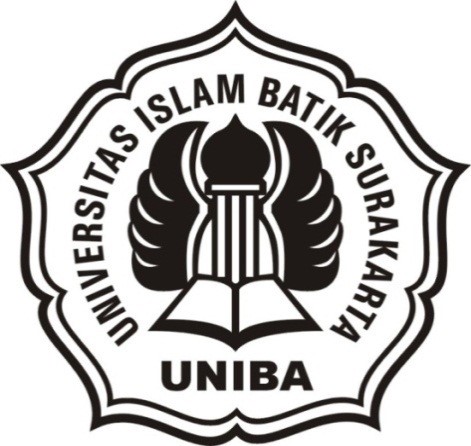 SKRIPSIDiajukan untuk Memenuhi Sebagian Persyaratan  Guna Memperoleh Gelar Sarjana Manajemen pada Fakultas EkonomiUniversitas Islam Batik SurakartaOleh :WAHYU EDY SAPUTRONIM : 2018020008	PROGRAM STUDI MANAJEMENFAKULTAS EKONOMIUNIVERSITAS ISLAM BATIK SURAKARTA2022HALAMAN PERSETUJUANYang bertandatangan di bawah ini setelah membaca skripsi dengan judul: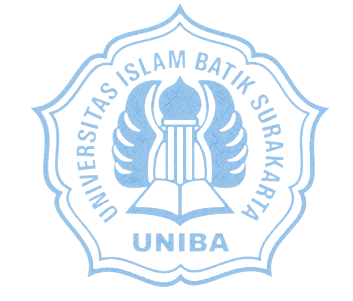 KINERJA PEGAWAI DITINJAU DARI LINGKUNGAN KERJA, PELATIHAN, DAN DISIPLIN KERJA (Studi pada RS Ortopedi Prof. DR. R. Soeharso Surakarta)   Oleh :WAHYU EDY SAPUTRONIM : 2018020008Telah Dipertahankan di Hadapan Tim Penguji SkripsiFakultas Ekonomi Universitas Islam Batik SurakartaSurakarta, 28 Januari 2022 Mengetahui,Kepala Program Studi ManajemenFithri Setya Marwati, S.E., M.M.NIDN. 0603088405HALAMAN PENGESAHANSkripsi telah diterima dan disahkan untuk memenuhi syarat dan tugas guna memperoleh gelar Sarjana Ekonomi Program Studi Manajemen pada Fakultas Ekonomi Universitas Islam Batik Surakarta. Pada hari : Jum’at  Tanggal  : 28 Januari 2022 Tim Penguji Skripsi1. Drs. Sri Hartono, S.E., M.Si.                                                (                                )Ketua  2. Dr. Ida Aryati Diyah Purnomo Wulan, S.H., M.H., M.Si.   (                                ) Sekretaris  3. Dra. Istiqomah, M.M.                                                            (                               ) Anggota  Mengetahui, Dekan Fakultas Ekonomi Universitas Islam Batik SurakartaDr. Ec. Dra. Hj. Istiatin, S.E., M.M. NIDN. 0621045901SURAT PERNYATAAN KEASLIAN SKRIPSISaya yang bertanda tangan di bawah ini:Nama			   	: Wahyu Edy SaputroNIM			   	: 2018020008Jurusan/ Program Studi	: Ekonomi/ ManajemenDengan ini saya menyatakan bahwa skripsi saya yang berjudul “Kinerja Pegawai Ditinjau dari Lingkungan Kerja, Pelatihan, dan Disiplin Kerja (Studi pada RS Ortopedi Prof. DR. R. Soeharso Surakarta)” adalah hasil karya sendiri dan belum pernah diajukan untuk memperoleh gelar kesarjanaan di Perguruan Tinggi, dan sepanjang sepengetahuan saya skripsi ini tidak terdapat karya atau pendapat yang pernah ditulis atau diterbitkan oleh orang lain kecuali yang dikutip dalam naskah ini secara tertulis dan disebutkan dalam daftar pustaka.Surakarta, 28 Januari 2022WAHYU EDY SAPUTRONIM : 2018020008MOTTO"Barang siapa bertakwa kepada Allah niscaya. Dia akan mengadakan baginya jalan keluar. Dan memberinya rezeki dari arah yang tiada disangka-sangkanya. Dan barang siapa yang bertawakkal kepada Allah niscaya Allah akan mencukupkan (keperluan)nya. Sesungguhnya Allah melaksanakan urusan yang (dikehendaki)Nya. Sesungguhnya Allah telah mengadakan ketentuan bagi tiap-tiap sesuatu."(QS At Thalaq :2-3)“Kualiatas dirimu tidaklah ditentukan oleh penilaian orang lain terhadapmu. Tapi kualitas dirimu itu tergantung bagaimana hatimu”(Wahyu Edy Saputro)HALAMAN PERSEMBAHANTerima kasih saya persembahkan kepada:Kepada kedua orang tua saya yang senantiasa mendoakan dan memberikan dukungan dalam menyelesaikan tahap studi ini.Saudara-saudara tercinta yang selalu memberikan dukungan dan semangat kepada saya dalam menyelesaikan studi ini.Kepada para dosen Universitas Islam Batik (UNIBA) Surakarta yang telah memberikan ilmu dan pengetahuan selama saya tercatat sebagai mahasiswa di Fakultas Ekonomi Program Studi manajemen.Kepada Universitas Islam Batik (UNIBA) Surakarta tempat saya mengamalkan Tri Darma Perguruan Tinggi dan medapatkan berbagai ilmu serta pengalaman yang bermanfaat.Kepada seluruh teman-teman Universitas Islam Batik (UNIBA) Surakarta.KATA PENGANTARAssalamu‟alaikum Warahmatullahi Wabarakatuh Puji syukur penulis panjatkan kepada Allah SWT atas limpahan rahmat , hidayah, serta kasih sayang sehingga penulis dapat menyelesaikan penelitian ini dengan lancar. Penulisan skripsi dengan judul “Kinerja Pegawai Ditinjau dari Lingkungan Kerja, Pelatihan, dan Disiplin Kerja (Studi pada RSO Ortopedi Prof. DR. R. Soeharso Surakarta)”. Skripsi ini disusun untuk memenuhi syarat guna memperoleh gelar Sarjana Ekonomi pada Fakultas Ekonomi Program studi Manajemen Universitas Islam Batik Surakarta. Skripsi ini tidak akan selesai tanpa bantuan dari berbagai pihak, dengan tulus dan segenap kerendahan hati penulis mengucapkan terimakasih kepada:Dr. H. Amir Junaidi, S.H., M.H. selaku Rektor Universitas Islam Batik Surakarta yang telah memberikan kesempatan penulis untuk menempuh perkuliahan Fakultas Ekonomi Program Studi Manajemen di Universitas Islam Batik Surakarta.Dra. Ec. Hj. Istiatin, S.E., M.M. selaku Dekan fakultas Ekonomi Universitas Islam Batik Surakarta yang telah mensahkan skripsi ini.Fithri Setya Marwati, S.E, M.M. selaku Kepala Program Studi Manajemen Fakultas Ekonomi Universitas Islam Batik Surakarta.Drs. Sri hartono, S.E., M.Si. selaku Dosen Pembimbing 1 Tugas Akhir Skripsi dan Wakil Dekan Fakultas Ekonomi Universitas Islam Batik Surakarta yang telah membimbing dan mengarahkan selama menjadi mahasiswa.Dr. Ida Aryati Diyah Purnomo Wulan, S.H., M.H., M.Si. selaku Dosen Pembimbing 2 Tugas Akhir Skripsi yang telah membimbing dan mengarahkan selama menjadi mahasiswa.Seluruh Dosen dan Jajaran Staff Universitas Islam Batik Surakarta yang telah memberikan ilmu dan pelayanan selama menjadi mahasiswa Universitas Islam batik Surakarta.Penulis menyadari bahwa dalam penulisan skripsi ini masih banyak kekurangan dan jauh dari kata sempurna karena adanya keterbatasan dari kemampuan dan pengalaman. Maka dari itu, penulis mengharapkan kritik dan saran yang membangun dari semua pihak.Penulis,Wahyu Edy SaputroDAFTAR ISIHALAMAN PERSETUJUAN 	 iiHALAMAN PENGESAHAN	iiiHALAMAN PERNYATAAN KEASLIAN SKRIPSI 	 ivHALAMAN MOTTO	 vHALAMAN PERSEMBAHAN	 viKATA PENGANTAR 	 viiDAFTAR ISI 	 ixDAFTAR TABEL 	 xiDAFTAR GAMBAR 	 xiiDAFTAR LAMPIRAN 	xiiiABSTRAK 	 xivABSTRACT	xvBAB I     PENDAHULUANLatar Belakang 	 1Rumusan Masalah 	 6Batasan Masalah	7Tujuan Penelitian 	 7Manfaat Penelitian 	 7BAB II    LANDASASAN TEORI	Tinjauan Pustaka Kinerja Pegawai 	 9Lingkungan Kerja 	 12Pelatihan 	 15Disiplin Kerja 	 18Penelitian Terdahulu yang Relevan 	 22Kerangka Pemikiran 	 26Hipotesa 	 27BAB III    METODOLOGI PENELITIAN	Desain Penelitian 	 28Tempat dan Waktu Penelitian 	 28Populasi, Sampel, dan Teknik Pengambilan Sampel 	 29Jenis dan Sumber Data 	 30Metode Pengumpulan Data 	 31Definisi Operasional Variabel 	 32Teknik Analisis Data  	 33Uji Instrumen  	 33Uji Asumsi Klasik 	 37Analisis Regresi Linier Berganda 	 39Uji Hipotesa 	 40Uji Koefisien Determinasi (R2) 	 43BAB IV    HASIL PENELITIAN DAN PEMBAHASAN Deskripsi Objek Penelitian 	 44Deskriptif Responden 	 47Uji Asumsi Klasik 	 51Uji Regresi Linier Berganda	 54Uji Hipotesa	 55Uji Koefisien Determinasi (R2)	 62Pembahasan 	 62BAB V KESIMPULAN DAN SARAN Kesimpulan 	 66Saran 	 67DAFTAR PUSTAKA 	69LAMPIRAN 	 72DAFTAR TABELTabel 2.1       Penelitian Terdahulu yang Relevan 	 21Tabel 3.1       Definisi Operasional Variabel	 33Tabel 3.2       Hasil Uji Validitas Kinerja Pegawai 	 34Tabel 3.3       Hasil Uji Validitas Lingkungan Kerja 	35Tabel 3.4       Hasil Uji Validitas Pelatihan 	 35Tabel 3.5       Hasil Uji Validitas Disiplin Kerja 	 36Tabel 3.6       Hasil Uji Reliabilitas	 37Tabel 4.1       Deskripsi Responden Berdasarkan Usia 	 48Tabel 4.2       Deskripsi Responden Berdasarkan Jenis Kelamin	 49Tabel 4.3       Deskripsi Responden Berdasarkan Pendidikan Terakhir 	 49Tabel 4.4       Deskripsi Responden Berdasarkan Lama Bekerja 	 50Tabel 4.5       Deskripsi Responden Berdasarkan Status Kepegawaian 	 50Tabel 4.6       Hasil Uji Multikolinieritas 	 52Tabel 4.7       Hasil Analisis Regresi Linier Berganda 	 54Tabel 4.8       Hasil Uji F 	 55Tabel 4.9       Hasil Uji t 	 58Tabel 4.10     Hasil Uji Koefisien Determinasi (R2) 	62DAFTAR GAMBARGambar 2.1   Kerangka Pemikiran 	 26Gambar 3.1   Kurva Uji F 	 41Gambar 3.2   Kurva Uji t 	 42Gambar 4.1   Struktur Organisasi 	 47Gambar 4.2   Hasil Uji Normalitas 	 51Gambar 4.3   Hasil Uji Heteroskedatisitas 	 53Gambar 4.4   Kurva Uji F 	 56Gambar 4.5   Kurva Uji t Lingkungan Kerja 	 59Gambar 4.6   Kurva Uji t Pelatihan 	 60Gambar 4.7   Kurva Uji t Disiplin Kerja 	 61DAFTAR LAMPIRANLampiran 1   :  Surat Ijin Penelitian Lampiran 2   :  KuesionerLampiran 3   :  Data Tabulasi Uji Validitas dan ReliabilitasLampiran 4   :  Hasil Uji Validitas dan ReliabilitasLampiran 5   :  Data Tabulasi 64 RespondenLampiran 6   :  Hasil Uji NormalitasLampiran 7   :  Hasil Uji MultikolinieritasLampiran 8   :  Hasil Uji HeteroskedastisitasLampiran 9   :  Hasil Uji Regresi Linier BergandaLampiran 10 :  Hasil Uji FLampiran 11 :  Hasil Uji tLampiran 12 :  Hasil Uji Koefisien Determinasi (R2)Lampiran 13 :  Data r tabelLampiran 14 :  Data F tabelLampiran 15 :  Data t tabelABSTRAKWAHYU EDY SAPUTRO, NIM 2018020008. KINERJA PEGAWAI DITINJAU DARI LINGKUNGAN KERJA, PELATIHAN, DAN DISIPLIN KERJA (Studi pada RS Ortopedi Prof. DR. R. Soeharso Surakarta). SKRIPSI. FAKULTAS EKONOMI, UNIVERSITAS ISLAM BATIK SURAKARTA 2022.  Penelitian ini bertujuan untuk menguji pengaruh secara simultan dan parsial Lingkungan Kerja, Pelatihan, dan Disiplin Kerja terhadap Kinerja Pegawai RS Ortopedi Prof. DR. R. Soeharso Surakarta. Metode penelitian ini menggunakan penedekatan kuantitatif yaitu data yang terkumpul dalam bentuk angka-angka dan diuji dengan metode statistik. Adapun teknik pengumpulan data menggunakan kuesioner. Populasinya adalah seluruh pegawai dan sampel berjumlah 64 responden, dengan pengambilan sampel dengan teknik Purposive Sampling. Dalam penelitian ini menggunakan alat analisis uji instrument, uji asumsi klasik, analisis regresi linier berganda, uji F, uji t, dan koefisien determinasi (R2).  Hasil penelitian: 1) Hasil uji F membuktikan bahwa lingkungan kerja, pelatihan, dan disiplin kerja secara simultan berpengaruh positif dan signifikan terhadap kinerja pegawai RS Ortopedi Prof. DR. R. Soeharso Surakarta. 2) Berdasarkan hasil uji parsial variabel lingkungan kerja berpengaruh positif dan signifikan terhadap kinerja pegawai RS Ortopedi Prof. DR. R. Soeharso Surakarta. 3) Berdasarkan hasil uji parsial variabel pelatihan berpengaruh positif dan signifikan terhadap kinerja pegawai RS Ortopedi Prof. DR. R. Soeharso Surakarta. 4) Berdasarkan haisl uji parsial variabel disiplin kerja berpengaruh positif dan signifikan terhadap Kinerja Pegawai RS Ortopedi Prof. DR. R. Soeharso Surakarta. 5) Diperoleh adjusted R2 sebesar 0,577, artinya kontribusi lingkungan kerja, pelatihan, dan disiplin kerja terhadap kinerja pegawai sebesar 57,7%.Kata kunci : Kinerja Pegawai, Lingkungan Kerja, Pelatihan, Disiplin KerjaABSTRACTWAHYU EDY SAPUTRO, NIM 2018020008. EMPLOYEE PERFORMANCE REVIEWED FROM THE WORK ENVIRONMENT, TRAINING, AND WORK DISCIPLINE (Study at RS Ortopedi Prof. DR. R. Soeharso, Surakarta). MINITHESIS. FACULTY OF ECONOMICS, UNIVERSITAS ISLAM BATIK SURAKARTA 2022.This study aims to examine the effect simultaneously and partially in the Work Environment, Training, and Work Discipline on the Employees Performance of RS Ortopedi Prof. DR. R.Soeharso Surakarta. This research method uses a quantitative approach, namely the data collected in the form of numbers and tested by statistical methods. The data collection technique used a questionnaire. The population is all employees and the sample obtained is 64 respondents, by taking the sample using the purposive sampling technique. In this study using analytical tools test instruments, classical assumption test, multiple linear regression analysis, F test, t test, and the coefficient of determination (R2). Research result: 1) F test results prove that the work environment, the training, and work discipline simultaneously have a positive and significant effect on the employee performance at RS Ortopedi Prof. DR. R.Soeharso Surakarta. 2) Based on the partial test, the work environment variable has a positive and significant effect on the employee performance at RS Ortopedi Prof. DR. R.Soeharso Surakarta. 3) Based on the partial test, the training variable has a positive and significant effect on the employee performance at RS Ortopedi Prof. DR. R.Soeharso Surakarta. 4) Based on the partial test, the work discipline variable has a positive and significant effect on the employee performance at RS Ortopedi Prof. DR. R.Soeharso Surakarta. 5) The adjusted R2 value was 0.577, it means that the contribution of the work environment, training, and work discipline to the employee performance is 57,7%.Keywords: Employee Performance, Work Environment, Training, Work DisciplinePembimbing IDrs. Sri Hartono, S.E., M.SiPembimbing IIDr. Ida Aryati Diyah Purnomo Wulan, S.H., M.H., M.Si